DÚ Nj – 30. 3. – 3. 4. – 9. třídaAhoj!Tento týden se vrátíme k 3. lekci.Časování slovesa helfen.Zapiš si do sešitu Grammatik časování slovesa helfen (Prezentace, snímek 3).Pročti si použití slovesa helfen v Prezentaci, snímek 14 a přelož si je.Ústně: učebnice 31/8, v rámečku nad cvičením, máš znovu časování slovesa helfen a použití 3. pádu po slovese.PS 29/8PS 30/9 – odpověz celou větouZkontrolujeme po návratu do školy.Procvičování slovíček - PL křížovky Piš rovnou do Excelu a pak mi list pošli na novakovaj@zscernovice.czVytiskni si list, vyplň ho ručně a pak ho oskenuj nebo ofoť a pošli na novakovaj@zscernovice.cz nebo doruč do školy (stačí v obálce nalepit na dveře školy – podepiš se!)Napiš nebo zavolej a já ti ho vytisknu a doručím podle toho, jak se domluvíme.Shrnutí:Odevzdej pouze vyplněný PL!PS a práci v učebnici si zkontrolujeme po návratu do školy. Na zadané úkoly budu navazovat! Dělej si vše!Máš problém? Tak mi zavolej nebo napiš!Dotazy posílej na novakovaj@zscernovice.cz nebo zavolej do školy od 8 – 13 hodin na číslo 565 492 127, od 13 do 16 hodin volej na 608 268 992 (můj soukromý telefon – prosím, nevolej po 16 hodině).S chutí do toho a půl je hotovo! 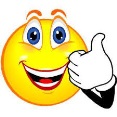 Jana Nováková